Recall Cases Summary – Australia (Last Update Date: 28 February 2023)Date Product Categories Hazard Image 1-Feb-2023Junior Girls Top Summer Fiesta 2 Piece Set (EPJG7143)Fabric / Textile / Garment / Home TextileChoking Hazard, Injury Hazard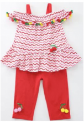 3-Feb-2023Light Up Wand - Snow Flake, Light Up Wand - Butterfly, Light Up Wand - StarToys and Childcare ProductsBurn Hazard, Injury Hazard, Choking Hazard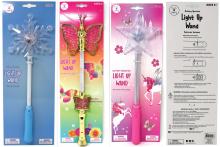 3-Feb-2023Daily Face Fuel 100mlBodycare / CosmeticsHealth Risk Hazard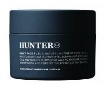 3-Feb-2023Warn VR EVO Winch (All Models)Car ComponentsInjury Hazard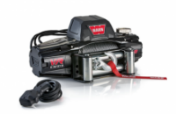 3-Feb-2023Smart TelevisionHome Electrical AppliancesInjury Hazard, Tip-Over Hazard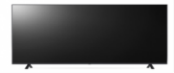 3-Feb-2023AEG 58V 8Ah Ultimate HD Battery # A58BAT18 and the AEG 58V 4Ah Ultimate Battery # A58BAT14Electrical AppliancesFire Hazard, Burn Hazard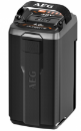 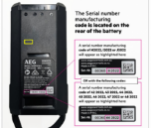 3-Feb-2023Output Connector Clamp Sold with Projecta Battery ChargerElectrical AppliancesFire Hazard, Burn Hazard, Injury Hazard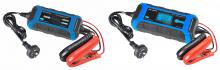 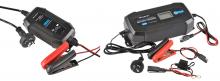 8-Feb-2023Wooden Montessori Baby RattleToys and Childcare ProductsChoking Hazard, Suffocation Hazard, Injury Hazard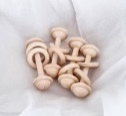 9-Feb-2023Warn VR EVO 4x4 Recovery WinchCar ComponentsInjury Hazard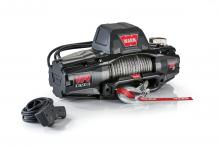 14-Feb-2023Dulux Concrete & Paving Bare Concrete Etch & Clean 52ZD0198-2L and 52ZD0198-4LChemicalsEye Irritation Risk, Damage to Skin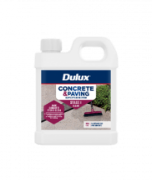 14-Feb-2023SPALDING NBA - 44 Inch and 52 Inch Acrylic Basketball Backboard and Mounting Bracket SetSporting Goods / EquipmentInjury Hazard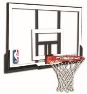 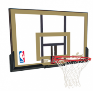 14-Feb-2023Beauty Salon SetToys and Childcare ProductsRisk of Allergy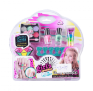 14-Feb-2023Bead Octagon EducationalToys and Childcare ProductsChoking Hazard, Suffocation Hazard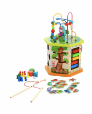 14-Feb-2023Christmas Bon Bon Set - Small TorchToys and Childcare ProductsChoking Hazard, Burn Hazard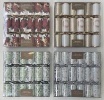 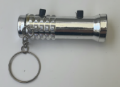 14-Feb-2023Dulux Precision Coating Remover Test Patch KitChemicalsBurn Hazard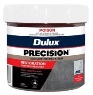 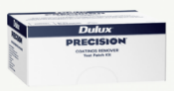 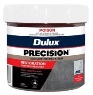 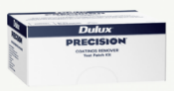 14-Feb-2023Silicone Sensory TeetherToys and Childcare ProductsChoking Hazard, Suffocation Hazard, Injury Hazard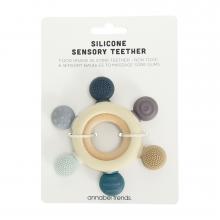 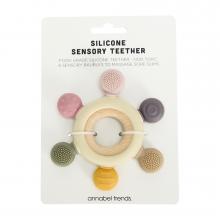 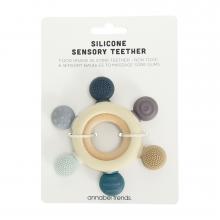 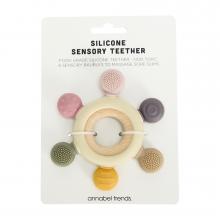 20-Feb-2023Adult Bicycle Helmet Provided in Multiple ColoursProtective EquipmentInjury Hazard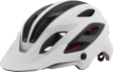 20-Feb-2023Mirage Junior Swim VestSporting Goods / EquipmentDrowning Hazard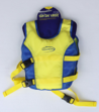 21-Feb-2023Glow in Dark Water Washable Body PaintBodycare / CosmeticsRisk of Allergy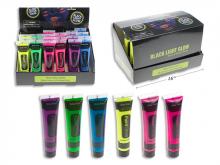 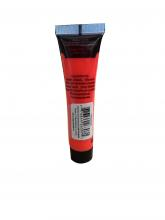 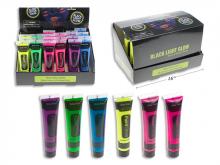 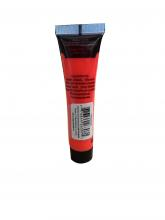 21-Feb-2023Intex Dinosaur Play CentreToys and Childcare ProductsDrowning Hazard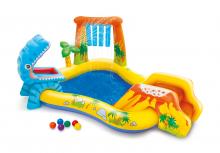 22-Feb-202330 Seconds Outdoor Cleaner Hose End 2 LitreChemicalsDamage to Skin, Eye Irritation Risk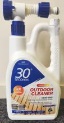 